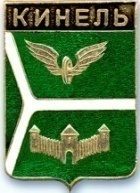 ДУМА ГОРОДСКОГО ОКРУГА КИНЕЛЬ САМАРСКОЙ ОБЛАСТИ                            РЕШЕНИЕРассмотрев предложенные изменения в бюджет городского округа Кинель Самарской области на 2018 год и на плановый период 2019 и 2020 годов, Дума городского округа Кинель Самарской областиРЕШИЛА:Внести в решение Думы городского округа Кинель  Самарской области от 12.12.2017 г. № 317 «О бюджете городского округа Кинель на 2018 год и на плановый период 2019 и 2020 годов» (с изменениями от 25.01.2018г., от 01.03.2018г.,  от 29.03.2018г., от 10.04.2018г.,  от 26.04.2018г., 31.05.2018г., от 28.06.2018г., от 10.07.2018г., от 26.07.2018г.,от 20.08.2018г., от 20.09.2018г., от 25.10.2018г.) следующие изменения: В пункте 1:в абзаце втором сумму «750240» заменить суммой «751358»;в абзаце третьем сумму «786786» заменить суммой «787298»;в абзаце четвертом сумму «36546» заменить суммой «35940».1.2. В пункте 5 сумму  «6561»   заменить суммой «6368».1.3. В пункте 6 абзаце втором  сумму  «348525»   заменить суммой «348225».1.4. В пункте 7 сумму  «348945»   заменить суммой «348645».1.5.В пункте 23 сумму «6201» заменить суммой «4299».1.6. Приложение 4 «Ведомственная структура расходов бюджета городского округа на 2018 год» изложить в новой редакции согласно Приложению 1 к настоящему решению.1.7. Приложение 6 «Распределение бюджетных ассигнований по разделам, подразделам, целевым статьям (муниципальным программам городского округа и непрограммным направлениям деятельности), группам и подгруппам видов расходов классификации  расходов бюджета городского округа на 2018 год» изложить в новой редакции согласно Приложению 2 к настоящему решению.1.8. Приложение 8 «Источники внутреннего финансирования дефицита  бюджета городского округа на 2018 год» изложить в новой редакции согласно Приложению 3 к настоящему решению.2. Официально опубликовать настоящее решение в  газетах «Кинельская жизнь» или «Неделя Кинеля» и разместить  на официальном сайте администрации городского округа Кинель Самарской области в информационно-телекоммуникационной сети «Интернет» (кинельгород.рф) в подразделе «Официальное опубликование» раздела «Информация». 3. Настоящее решение вступает в силу на следующий день после  дня его официального опубликования.Председатель Думы городского округаКинель Самарской области                                                            А.М.ПетровИ.о. Главы городского округаКинель Самарской области                                                        А.А. Прокудин					. Кинель, ул. Мира, д. 42а. Кинель, ул. Мира, д. 42а. Кинель, ул. Мира, д. 42а. Кинель, ул. Мира, д. 42а. Кинель, ул. Мира, д. 42а. Кинель, ул. Мира, д. 42а. Кинель, ул. Мира, д. 42аТел. 2-19-60, 2-18-80Тел. 2-19-60, 2-18-80Тел. 2-19-60, 2-18-80«29»ноября2018г.г.№394О внесении изменений в решение Думы городского округа Кинель Самарской области от 12.12.2017 г. № 317 «О бюджете городского округа Кинель Самарской области  на 2018 год и на плановый период 2019 и 2020 годов» (с изменениями от 25.01.2018г., от 01.03.2018г., от 29.03.2018г., от 10.04.2018г., от 26.04.2018г., от 31.05.2018г., от 28.06.2018г., от 10.07.2018г., от 26.07.2018г.,от 20.08.2018г.,от 20.09.2018г., от 25.10.2018г.)